Minutes
Campus Bicycle Advisory CommitteeColorado State UniversityThursday, Oct. 10, 2019 
11:30 – 1:00 pm 
Lory Student CenterWe have been notified by the BFU that CSU is Platinum again!Thanks to Heather for working on Homecoming. Thanks to Sylvia for helping plan it and to Les for coming up with the idea. Thanks to ALL who participated!Round table: Brett EThere was a Homecoming runJoyce (Pres) was thereDavid HansenSubmitted 1st of 2 grants for Phimster trialAaron F.E-scooter contract signed Will talk at a future meeting about negotiationsThey are paying for access to campusTracy Lip... (FC Moves) Replacing Jamie Gaskill22nd of Oct Bicycle Driver Friendly Course7th of Nov. —Light up the night at Aztlan Center (Free bike light set)T.lipfert@fcgov.comHeatherOpen streets greatOpp. For U-locks (Do a study)If you want to work on it let Heather and Joy knowEvent Nov 7- light up the night (@ Azatlan CTR 4:30-6:30pm)Oct 28th Light Up the Night: Aggie Village 6-8pmStudent Sustainability Pop Up Oct 29th @ AggieParade: HeatherA wide variety of participants and cycle types (15 total)- the unicycle made the Coloradoan!Did pay students to be there (Spoke and Parking and Alt Tran)Max out of participants is 50- lets try to hit this goal next yearHanded out stickers which was a hit(300+)! Hand signal dance for the judges was also a hit!Got a lot of call outs from the crowd- people love bikes 😊Seems worthwhile to repeat in the futureFor next year- have some walkers to hold the sign and hand out stickers and bring a much bigger speaker for the music next year- had a bike song playlistNext year let’s try to predesignate roles with who plans to attend Who will attend next time?Roles assigned!  Who will walk? Who will do banner? Handout stickers?Use signup.com Put as calendar invitePut in momentumNumber 5 spot was a great slot! We finished the parade when people were just startingAaron F. payed for the entry fee and the table cloth identifying CBAC- thanks Aaron!Done by 5:15Rams Ride Right: HeatherWe had more CBAC volunteers in Oct!!!RRR has empowered officers to issue out more tickets during the RRR timeframe (rather than balancing the warning to ticket ratio when enforcing alone) as the RRR volunteers serve like a warningLocation is important to the officers to make good use of their enforcement abilities- Meridian intersections and dismount zones are very successfulThe last six events where challenging to have officers at due to low staffing issues at the PDDispatchers reported an increase in cyclists refusing to stop this yearThis campaign calls for more staffing in dispatch to keep up with the stopsBate Bike Program: Joy (going well)4 bait bike arrests have been made since the start of schoolAll had burglary tools with them allowing law enforcement to charge them with a felony level crimeAll 4 were of the transient population2/4 had prior contacts with CSUPD3 of the thefts were done in day light, one at nightThere has been a 18% decrease in bike thefts comparted to last year when no bait bike was being usedAaron: 16 commuter showers approved but can’t announce until key cardedMonfort Quad: DavidJanuary full construction startsEast drive will close in JanuaryEast west movement is being eliminated sooner, fence has been moved outShepardson Project- expanded fire lane between sidewalk and building- PFA needs a 16 foot lane that will also be used as the bike lane— another year or more till this is builtATFAB may potentially fund this expansion of fire lane that extends past Shepardson - trying to figure out when to make the ask for the funds in the correct sequenceIdeally want a bike/pedestrian separated path with a bike counterEd shared that right now signage could help to slow traffic down in that tight spaceAsk President to Walk or bike to work 1 day a weekLetter to President: Aaron suggestedIntroduce CBAC and lay out bike priorities under her timeline as presidentCall out our re-designation as a Platinum Bike Friendly UniversityCall out some of the League recommendations such as- does your president lead a bike ride?Ask her to ride or walk to work a few times- Participate in some of our signature events- Bike to Work Day, RRR, Bike to BreakfastEmail her the map of dots of where people ride in fromInvite her to bike training opportunitiesAsk for funding for PD, RRR, CBAC, etc.Speak to the importance of bike enforcement on campus and the gap we are currently experiencing with extreme short staffing at the PD (Pay discrepancy between campus cops and other departments)She did initiate an Intersection Safety Committee after the death in AugustElizabeth volunteered to write the letterLook at “Ask’s” in BFU. Look at future objectives“As a result of platinum- we have a responsibility…”Winter bike to work day Oct 24thNeed to have more education for all of FoCo on this dayCycling in winter class (@ Laurel Hall – 700 Oval Drive) Cindy Conlin11:45-1:15Sign up on engage website https://engage.fcgov.com/ActivityRegistration/eff9a481-bbfb-4bcc-91f4-785e5b658c93Space for 40 peopleFuture Agenda itemsWrite and Approve bike letter to PresidentATFAB (Aaron)Solar bike parking covered (Dec.) Hailey SummersFuture Dec/Jan :2 senior engineering projects DiscussionPut more metal signs for safety in strategic areasNeed $ for bike enforcement salariesFuture : hiring consultants for holistic look at cyclingSeptember 2019 CSU PD stats for September:76 CSU Bike Tickets issued81 CSU Traffic Tickets issued32 abandoned bicycles impounded16 bicycle impounds disposed to surplus, 17 released to ownersProcessed 441 bicycle registrations (319 sold by PD) and (122 sold by The Spoke) Provided 30 bicycle lock cut services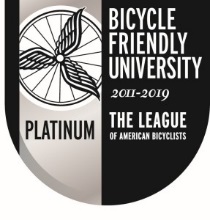 